Апостолова Г.Задание 1.


Дайте значение перифраз и определите, какие из них образные и какие необразные (обозначьте буквой О или Н)Город на Неве -__________________________________________Нюхательная часть лица –___________________________________Золотой телец –___________________________________________Денежные знаки –________________________________________Солнце русской поэзии –____________________________________Автор «Евгения Онегина» -___________________________________Наши меньшие братья – ______________________________________Зеленый друг –______________________________________________
Задание 2.


Подпишите перифразы – топонимы.Поднебесная – _____________________________________________________________ – Англия__________________________________- ЯпонияСтрана Утренней Свежести – ______________________________________________________– Санкт-ПетербургРусский Версаль –_____________________________Город невест – ______________________________Страна березового ситца –________________________


Задание 3.


Замените слова перифразами.________________________– белый аристократ, белый вездеход, хозяин белого безмолвия.__________________– голубые артерии, голубые дороги, голубые нивы._____________________ – зеленый океан, зеленая нива, зеленое море._____________________ – серый разбойник, серый санитар«Улыбкой ясною природа
Сквозь сон встречает утро года»…_________________________«Она почила вечным сном..»________________________________
Задание 4
Выберите из текста перифразы.

Тайга долго просыпается от зимней спячки. Сначала от снега освобождается верхушка зеленого царства. Весной после долгого сна из своей берлоги на охоту выходит изголодавшийся хозяин тайги. Стаями собираются для охоты санитары леса.Задание 5. В данных отрывках из произведений А. С. Пушкина укажите перифразы и раскройте их значение. а) Меняю милый, тихий свет   На шум блистательных сует... б) Улыбкою ясною природаСквозь сон встречает утро года…в)  Меж тем, как мы, враги Гимена, В домашней жизни зрим одинРяд утомительных картин… г) Забытый светом и молвою,Далече от брегов Невы,Теперь я вижу пред собоюКавказа гордые главы… д)  Я предаюсь своим мечтам… е) Она почила вечным сном… 

Занятие элективного курса по русскому языку в 9 классе.

Тема: Выразительные средства языка. Перифраза.

Цель занятия: познакомить с выразительно – изобразительной ролью перифразы в тексте, формировать умение находить перифразы в тексте, определять их значение, использовать в речи. Подготовка к ГИА.Оборудование: распечатанные тексты, презентация
Ход занятия: Организационный  момент. Слово учителя.
«Первобытный человек, прибегавший к особой иносказательной речи, был убеждён, что, скрывая свои приготовления, не называя зверей и орудий охоты, не даст возможность зверям узнать об опасности и тем самым обеспечит себе удачный промысел… Иносказательная свадебная речь, когда ни жених, ни невеста не назвались своими именами, была вызвана стремлением скрыть от черных, враждебных сил смысл происходящего». Так возникли загадки, группировавшиеся в тематические группы. Умение понять загадочную речь высоко ценилось.Слайд 2. Иллюстрации на слайде – дать определение предметам. Что изображено на картинках, и как можно по - другому назвать данные предметы?


Лев – царь зверей.

Хлопок – белое золото.

Верблюд – корабль пустыни.
Нефть – черное золото

Кукуруза – царица полей.

Вывод: учащиеся дают свое определение перифразе.

Слайд 3. Перифраз, перифраза (от греческого – пересказ) – стилистический прием, заключающийся в замене какого-либо слова или словосочетания описательным оборотом речи, в котором указаны признаки неназванного прямо предмета.Слово учителя: 
Слайд 4. Виды перифраз:
1) общеязыковые Общеязыковые перифразы обычно получают устойчивый характер. Например: Город на Неве – Санкт-Петербург

Наши меньшие братья - животные

Люди в белых халатах - врачи

Добытчики черного золота - шахтеры

Покорители горных вершин - альпинисты


Где могут использоваться перифразы? (публицистический стиль)Многие из них постоянно используются в языке газет, где о врачах пишут: люди в белых халатах, о шахтерах — добытчики черного золота, об альпинистах — покорители горных вершин. Общеязыковые перифразы можно разграничить на о б р а з н ы е  п е р и ф р а з ы, т. е. такие, в основе которых лежит употребление слов в переносном значении, и н е о б р а з н ы е, представляющие собой переименования предметов, качеств, действий. Ср.: буревестник революции и автор «Песни о Буревестнике». Первое словосочетание носит метафорический характер, второе представляет собой наименование, состоящее из слов, употребленных в их точном лексическом значении. Образные перифразы выполняют в речи эстетическую функцию, их отличает яркая эмоционально-экспрессивная окраска. Например: Унылая пора! очей очарованье! Приятна мне твоя прощальная краса — Люблю я пышное природы увяданье... (А. С. Пушкин). Здесь перифразы, заменяющие слово осень, образно характеризуют это время года. Поэт любил использовать перифразы при описании картин русской природы: Приветствую тебя, пустынный уголок,Приют спокойствия, трудов и вдохновенья,Где льется дней моих невидимый потокНа лоне счастья и забвенья... С помощью перифраз Пушкин описывает и своих героев. Вот как, например, он характеризует Евгения Онегина: Театра злой законодатель, непостоянный обожатель очаровательных актрис, Почетный гражданин кулис... Образные перифразы могут придавать речи самые различные стилистические оттенки, выступая то как средство высокой патетики, например в оде «Вольность» А. С. Пушкина: Беги, сокройся от очей, Цитеры слабая царица! Где ты, где ты, гроза царей, Свободы гордая певица?, то как средство непринужденного звучания речи, имеющей нередко ироническую окраску, как в одном из лирических отступлений в «Евгении Онегине»: Меж тем как сельские циклопы Перед медлительным огнем Российским лечат молотком Изделье легкое Европы, Благословляя колеи и рвы отеческой земли... Замените здесь перифразы обычными словами (сельские циклопы — кузнецы, изделье легкое Европы - карета и т. д.), и вы увидите, сколько юмора вложил поэт в эти блестящие тропы.

Задание 1. 

Группа 1. Дайте значение перифраз. (слабая группа)

Группа 2. Определите образные и необразные перифразы. (совместн.)
Город на Неве – Санкт-Петербург
Нюхательная часть лица – нос
Золотой телец – деньги
Денежные знаки – деньги
Солнце русской поэзии –А. С. Пушкин
Автор «Евгения Онегина» - А. С. Пушкин
Наши меньшие братья – животные
Зеленый друг – лес
Слайд 7.Вывод: Как отличаются образные и необразные перифразы? 

Какую функцию выполняют образные и необразные перифразы? (эстетическая и смысловая функции).

Задание 2. 

Слайд 8. Немалое место в русском языке занимают перифразы – топонимы. (обозначают местность, название местности).
Поднебесная – КитайТуманный Альбион – АнглияСтрана Восходящего Солнца - ЯпонияСтрана Утренней Свежести – КореяСеверная Пальмира – Санкт-ПетербургРусский Версаль – ПетродворецГород невест – ИвановоСтрана березового ситца – Россия
Вывод: Что дает нам знание перифраз – топонимов? (развивает речь, делает ее красочной и богатой.

Слайд 9. 2) Индивидуально-авторские перифразы всегда изобразительны, они дают возможность писателю обратить внимание на те черты описываемых предметов и явлений, которые особенно важны в художественном отношении. Эстетическая ценность таких перифраз, как и всяких тропов, зависит от их самобытности, свежести. Виды индивидуально-авторских перифраз:1) пародийная перифразаОбразцом пародийной перифразы служит политическая сатира Д. Минаева на А. Фета, в которой последний разоблачается (на основании крепостнических высказываний Фета в печати) как расчетливый хозяин-помещик. Минаев использовал оригинальную форму знаменитого стихотворения (система назывных предложений, без глаголов), повернув ее разоблачающим содержанием против самого поэта:2) эпиграмматическая перифразаК форме эпиграмматической перифразы обращался иногда В. Маяковский. Вот пример из критики  на А. Эфроса, форма стиха заимствована из Блока (конец «Двенадцати»):Другой пример перифразы у Маяковского — в конце его стихотворения «Сергею Есенину», где перифразировано двустишие из предсмертного есенинского стихотворения: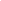 Вывод. Перифразы могут определяться по-разному и быть самыми различными. Это относится и к их удачности и выразительности, и к тому, что можно назвать языковой трудностью.  
3. Самостоятельная работа. Тренинг.

Задание 1.


Дайте значение перифраз и определите, какие из них образные и какие необразные (обозначьте буквой О или Н)Город на Неве -__________________________________________Нюхательная часть лица –___________________________________Золотой телец –___________________________________________Денежные знаки –________________________________________Солнце русской поэзии –____________________________________Автор «Евгения Онегина» -___________________________________Наши меньшие братья – ______________________________________Зеленый друг –______________________________________________
Задание 2.


Подпишите перифразы – топонимы.Поднебесная – _____________________________________________________________ – Англия__________________________________- ЯпонияСтрана Утренней Свежести – ______________________________________________________– Санкт-ПетербургРусский Версаль –_____________________________Город невест – ______________________________Страна березового ситца –________________________


Задание 3.


Замените слова перифразами.________________________– белый аристократ, белый вездеход, хозяин белого безмолвия.__________________– голубые артерии, голубые дороги, голубые нивы._____________________ – зеленый океан, зеленая нива, зеленое море._____________________ – серый разбойник, серый санитар«Улыбкой ясною природа
Сквозь сон встречает утро года»…_________________________«Она почила вечным сном..»________________________________

Белый медведь – белый аристократ, белый вездеход, хозяин белого безмолвия.

Реки – голубые артерии, голубые дороги, голубые нивы.

Лес – зеленый океан, зеленая нива, зеленое море.

Волк – серый разбойник, серый санитар

«Улыбкой ясною природа

Сквозь сон встречает утро года… «(весна)

«Она почила вечным сном..»
Задание 4
Выберите из текста перифразы.

Тайга долго просыпается от зимней спячки. Сначала от снега освобождается верхушка зеленого царства. Весной после долгого сна из своей берлоги на охоту выходит изголодавшийся хозяин тайги. Стаями собираются для охоты санитары леса.
Задание 5. В данных отрывках из произведений А. С. Пушкина укажите перифразы и раскройте их значение. а) Меняю милый, тихий свет   На шум блистательных сует... (светское общество) б) Улыбкою ясною природаСквозь сон встречает утро года…(весна)в)  Меж тем, как мы, враги Гимена, В домашней жизни зрим одинРяд утомительных картин… («убежденные холостяки»)г) Забытый светом и молвою,Далече от брегов Невы,Теперь я вижу пред собоюКавказа гордые главы… (горы Кавказа)д)  Я предаюсь своим мечтам… (мечтаю)е) Она почила вечным сном… (умерла)ж) Прости мне, северный Орфей,Что в повести моей забавнойТеперь вослед  тебе лечу … (Жуковский)

4. Итоговый тест1.Какое средство речевой выразительности используется в выражении: «в сердоликовом, горячем, ветреном, райском, довоенном Коктебеле»?1) олицетворение2) метафора3) перифраза4) эпитет2.На основе какого  художественного средства основывается образность выражения «титаническим силам»?1) эпитет2) сравнение3) перифраза4) аллегория3. Определите значение фразеологизма « поставить крест»: 1) перестать надеяться на что-либо 2) растеряться 3) отметить в тексте4) перечеркнуть 4. Какое  художественное средство соответствует определению «художественное преуменьшение»?1) гипербола2) метонимия3) литота4) синекдоха 5. К фразеологизму « на краю света» подберите синоним:1) в тридевятом царстве2) не за горами3)  рукой подать4) за тридевять земель 6.  Какое  художественное средство относится к стилистическим фигурам?1) олицетворение2) анафора3) звукопись.4) оксюморон7.  В каком отрывке использован прием звукописи ассонанс?1) Думаю думу свою 2) Задремали звезды золотые3) Ей рано нравились романы 4) Как он язвительно злословил8.  С помощью какого художественного средства писатели одушевляют неживые предметы? 1) эпифора2) олицетворение3) градация4) аллитерация9. Приведите примеры названия фильмов - оксюморонОтветы:№1 – 4;  №2 – 1; №3 – 4; №4 – 3; №5 – 4; №6 – 2; №7 – 3; №8 - 2Рефлексия. Заключительное слово учителя.Занятие наше подходит к концу.Что вы узнали для себя интересного?Индивидуальное задание.

1.Узнайте, о чем говорится в тексте. Подчеркните в тексте выражения, которыми автор заменяет это понятие, указывая при этом на его существенные признаки. Ещё раз назовите, как называются такие выражения. Какую роль играют перифразы в этом тексте? 

…(1)Оно наводит только грусть на человека: глядя на него, хочется плакать. (2)Сердце смущается робостью перед необозримой пеленой вод, и не на чем отдохнуть взгляду, измученному однообразием бесконечной картины.

(3)Рёв и бешеные раскаты валов не нежат слабого слуха; они всё твердят свою, от начала мира одну и ту же песнь мрачного и неразгаданного содержания; и всё слышится в ней один и тот же стон, одни и те же жалобы, будто обречённого на муку чудовища да чьи-то пронзительные, зловещие голоса. (4)Птицы не щебечут вокруг; только безмолвные чайки, как осуждённые, уныло носятся у прибрежья и кружатся над водой.

(5)Бессилен рёв зверя перед этими воплями природы, ничтожен и голос человека, и сам человек так мал, слаб, так незаметно исчезает в мелких подробностях широкой картины! (6)От этого, может быть, так тяжело ему смотреть на ___________.

(7)Нет, бог с ним, с ____________! (8)Самая тишина и неподвижность его не рождают отрадного чувства в душе: в едва заметном колебании водяной массы человек видит ту же необъятную, хотя и спящую силу, которая подчас так ядовито издевается над его гордой волей и так глубоко хоронит его отважные замыслы, все его хлопоты и труды.12345Итог 